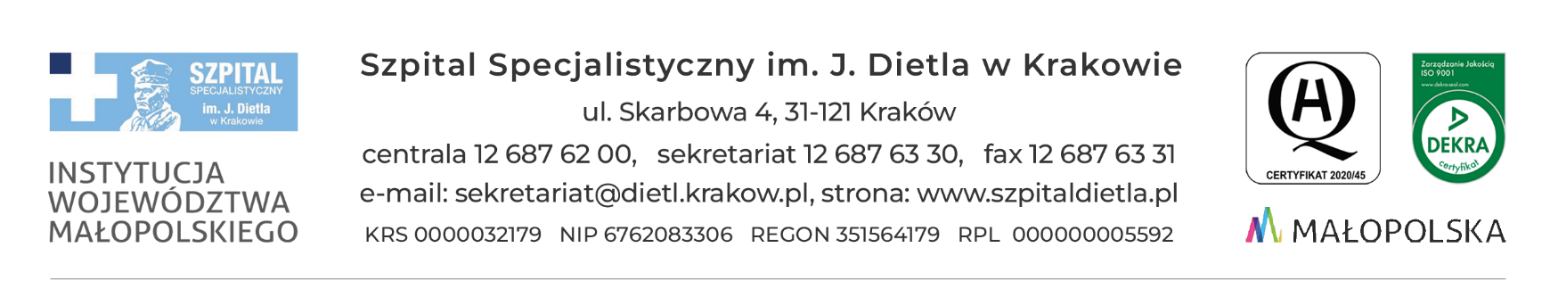 Kraków, dn. 07.06.2024 r.PROTOKÓŁ Z OTWARCIA OFERT„Usługa sprzątania i dezynfekcji w Szpitalu”nr sprawy: SZP/8/2024z dnia 07.06.2024 r. – godz. 10:05Do dnia 07.06.2024 r., do godz. 10:00, tj. do wyznaczonego terminu składania ofert, wpłynęły 2 oferty.Zestawienie złożonych ofert przedstawia poniższa tabelaKomisja w składzie:Marlena Czyżycka-Poździoch	 	– Przewodniczący komisji 	……………………………….Kinga Polak-Wiatrowska 	 	– Sekretarz komisji 		……………………………….Anna Winiarska                                      – Członek komisji 		……………………………….Mirosława Noppenberg		 	– Członek komisji 		……………………………….Grażyna Kurleto				– Członek komisji		……………………………….Bożena Piłat				– Członek komisji 		……………………………….Izabela Dowsilas				– Członek komisji		……………………………….Marzena Kaszowska 			– Członek komisji		……………………………….nr ofertyWykonawcaCena zł brutto1Konsorcjum firm:Izan + Sp. z o.o., ul. Żabiniec 46, 31-215 KrakówNaprzód Hospital Sp. z o.o., ul. Traktorowa 126, 91-204 Łódź2 984 093,202Konsorcjum firm:GR System sp. z o.o. - Lider konsorcjum, Turza 107, 33-167 TurzaGRS Medical sp. z o.o. – Członek konsorcjum, ul. Władysława Reymonta 4, 38-300 Gorlice3 156 058,20Kwota przeznaczona (brutto)4 683 750,80